 Jenifer Junior High School2019-2020 8th Grade Registration FormName ______________________________________________ Phone #	INSTRUCTIONS: SELECT 4 elective courses. Elective course descriptions are listed on the back side of this sheet. Have your parent or guardian sign this form – North team students return to Mrs. Stamper, South team students return to your IU teacherLog on to PowerSchool (https://pspublic.lewistonschools.net) and follow registration instructions below:Step 1: Login to PowerSchool using the Student ID and Password provided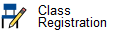 Step 2: Click on the “Class Registration” link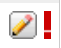 Step 3: Enter your 4 elective choices by selecting the pencil icons       *For Band, Chorus, and Orchestra enter your class by selecting “Year Long elective” (note that PowerSchool will still require you to select 4 semester choices in order to submit)Step 4: Click “Submit” at the bottom right-hand side of the page.   Please check this box if you have completed the online registration*Important!!*I have reviewed these course choices.  I have read the course description for these courses. I understand that the indicated selections constitute next year’s course and alternate course choices.   As a parent, I have reviewed the courses my student has selected and approve their course selections. Student Signature	 Parent SignatureDate Received: ____________